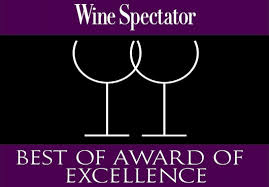     New Additons	                                          Wines by the Glass 				            				            				        Half bottles			                               	                                           WHITE WINEOUR WINE STAFF			          Champagne/Sparkling				    2                        Nicolette Alfano-Smith			         French White/Rose				    3        	 Wine Director/Sommelier 		                         Italian White					    4               Chardonnay					    5                                           Scott Smith 				         Other White				  	    6              Sommelier 				          Rose/White Zinfandel				    6    PHILOSOPHY	 		        NEW WORLD REDThese wines have been chosen		              Cabernet Sauvignon				7-9                                                         so that we might have a bottle 	                                 Meritage &  Blends			                 10   worthy of your celebration. 		          	              Merlot						   11 Should you require guidance, 		            Malbec					                 11     pairings, or a drinking 			            Pinot Noir				             12-13   companion, don’t hesitate 		                             Red Zinfandel					   14               to ask.				         Other Varietals				                 14          Syrah, Shiraz, Petite Sirah			   13       CORKAGE			 	         OLD WORLD RED We happily open bottles		             	            Barolo, Barberesco, Barbera, Italy		   15     for $20  per 750ml	                                   Montalcino, Italy	                                             16There is a two bottle limit, 		            Chianti, Italy					   17we request the wine you 		         	         Super Tuscans, Italy				   18 bring is not on our list. 			            Amarone, Ripasso, Italy				   19								         Other Italian					   20								          Bordeaux, France			                 21		   Wines subject to limited availability/vintages		         Burgundy, France	  			   22          Spain						   23          Rhone Valley & Other French			   23				             	            Dessert Wine, Port, Grappa			   24Wines by the GlassChampagne/SparklingChampagne, Charles de Fere			  	   		  8.00Prosecco, Zonin, Italy                              	   	    		  7.50Sparkling, Brut, Chandon, CA.	                      	           12.00Sparkling, Brut Rose, Chandon, CA.	           	                     12.00White/BlushChardonnay, La Terre							   6.50Chardonnay, Rutherford Ranch, Napa Valley, CA.		   8.75Pinot Grigio, Stellina di Notte, Italy					   7.00Moscato, Corvo, Sicily, Italy					      	   6.75Sauvignon Blanc, New Harbor, NZ	 				   7.75White Zinfandel, La Terre						   6.50White Sangria								   7.50Red WineBarbera, Pertinance, Piedmont, Italy				          	   9.50Cabernet Sauvignon, La Terre	         	 		 	      	   6.50Cabernet Sauvignon, Alexander Valley Vineyards, CA   	 12.50Claret, Francis Ford Coppola, Black label, CA. 			 10.00Chianti, Monrosso, Tuscany, Italy		 		   	   7.50Lambrusco, Riunite, Italy (Served Chilled)  ¼ Bottle   		   6.75Malbec, Gnarly Head, Argentina                                                     7.50Merlot, La Terre	         	 		 	     			   6.50Merlot, Murphy-Goode, CA.					              9.00Montepulciano d’Abruzzo, Citra , Italy			    	   7.00Pinot Noir, Francis Ford Coppola, Votra Sante, CA.		   8.00Red Sangria								   7.50Fortified WineDubonnet Rouge				         				    7.00Graham’s L.B.V.	         		             	         			    6.75Graham’s 10yr Tawny   		            	              	  10.00Graham’s 20yr Tawny	                       		 		  18.00Graham’s 30yr Tawny                            	             	  	  30.00Graham’s 40yr Tawny                          				  40.00½ Bottles (375ml)White & Sparkling Wine           		           Champagne, Gosset, Grand Rose, Brut, France, NV			                    	         45.           Champagne, Veuve Clicquot, Rose Ponsardin Brut, France, NV 		                     65.                       Champagne, Veuve Clicquot, Ponsardin Brut, France, NV			                     55.                                   Chardonnay, Cakebread Vineyards, Sonoma, CA. 2012    	                        	         36.           Chardonnay, Kendall-Jackson, Santa Rosa, CA. 2013			                     16.           Chardonnay, Rombauer Vineyards, Napa Valley, CA. 2013			         32.                                   Chardonnay, Sonoma-Cutrer, Sonoma, CA. 2012			             	         18.		           Moscato, Marco Negri, Moscato d’Asti, Piedmont, Italy 2013			         18.                                   Pinot Grigio, San Giusseppe, Veneto, Italy, 2011					         15.                                   Pinot Grigio, Santa Margherita, Trento, Trentino-Alto Adige, Italy, 2014 		         22.                                   Sauvignon Blanc, Kim Crawford, Marlborough, New Zealand, 2014		         18.		           Sparkling Rose, Banfi, Rosa Regale, Brachetto d’Aqcui, Piedmont, Italy, 2011	         18.Red Wine           Amarone,  Allegrini, Valpolicella Classico, 2009  	 	   		                      80.           Amarone, Bertani, Villa Arvedi, Valpolicella, Veneto, Italy, 2006	                                  52.           Amarone, Luigi Righetti, Capitel de Roari, Valpolicella, Veneto, Italy 2009	          40.           Cabernet Sauvignon, Beringer, Private Reserve, Napa Valley, CA. 2001	                      88.           Cabernet Sauvignon, Chateau St. Jean, Cinq Cepages, Sonoma, CA, 2005                      68.           Cabernet Sauvignon, Chimney Rock, Napa Valley, CA. 2010		                      65.           Cabernet Sauvignon, Hess, Allomi Vineyard, Napa Valley, CA. 2012    	                      25.           Cabernet Sauvignon, Kendall-Jackson, Santa Rosa, CA. 2010		                      18.             Cabernet Sauvignon, Stags Leap Wine Cellars, Artemis, Napa Valley, CA. 2012            60.           Chianti, Ruffino, Tuscany, Italy, 2012						          15.           Chianti Classico, Fonterutoli, Tuscany, Italy, 2012					          26.           Cotes du Rhone, Perrin & Fils, Reserve, Rhone Valley, France, 2012		          15.           Malbec, Terrazas de los Andes, Reserve, Mendoza, Argentina 2011	  		          22.           Merlot, Duckhorn, Napa Valley, CA. 2009						          45.           Merlot, Kendall-Jackson, Santa Rosa, CA. 2010					          18.           Pinot Noir, Belle Glos, Meiomi, Sonoma, CA. 2012				        	          24.           Super Tuscan, Villa Antinori, Tignanello, Tuscany, Italy. 2009			          98.           Zinfandel, Alexander Valley Vineyards, Sin Zin, Sonoma, CA 2012	                      16.           Zinfandel Port, Terra d’Oro, Amador County, CA. NV.				          15.ChampagneC-2		Gosset, Brut Excellence, Champagne, France, NV.					               70.½ 		Gosset, Grand Rose, Brut, Champagne, France, NV.  ½ Bottle				   45.CL		Krug, Grand Cuvee, Brut, Champagne, France, NV.					             380.CL		Laurent Perrier, Grand Siecle, Brut, Champagne, France,  NV.				 195.CL		Louis Roederer, Cristal Champagne, Brut, 2005					             315.	CL		Mumm, Mumm de Cramant, Grand Cru, Brut, Champagne, France,  NV.			 115.C-5		Mumm, Cordon Rouge, Brut, Champagne, France, NV.					   75.CL		Moet & Chandon, Dom Perignon, Epernay, Champagne, France, 2003			 295.C-20		Nicolas Feuillatte, D’Luscious, Demi-sec Rose, Chouilly, France N.V.			   80.CL		Perrier Jouet, Belle Epoque, Fleur de Champagne, Brut Rose, Champagne, France, 2002	  475.C-6		Piper Heidsieck, Brut, Rose Sauvage, Reims, Champagne, France,  NV.			    98.C-8		Pommery, Brut Rose, Champagne, France, NV.						    95.C-9		Pommery, Brut Royal, Champagne, France, NV.						    75.C-11		Tattinger, Prestige Rose Brut, Reims, Champagne, France, NV.				   162.C-13		Veuve Clicquot, Rose Ponsardin Brut, Champagne, France, NV.				   130.½		Veuve Clicquot, Rose Ponsardin Brut, Champagne, France, NV  ½ Bottle		                65.C-3		Veuve Clicquot, Ponsardin Brut, Champagne, France, NV.					  115.1/2		Veuve Clicquot, Ponsardin Brut, Champagne, France, NV.	½ Bottle			  	    55.SparklingR-4		Castello Banfi, Rosa Regale, Brachetto d’Accqui, Piedmont, Italy, 2010			   36.½		Castello Banfi, Rosa Regale, Brachetto d’Accqui, Piedmont, Italy, 2011   ½ Bottle	  	   18.C-14		Charles Lafitte, Brut, Vin Mousseux France, NV.						   36.R-8		Cinzano, Asti, Piedmont, Italy, NV.							               30.R-3		Domaine Chandon, Brut Classic, CA. NV.							   42.R-2		Domaine Chandon, Rose, CA. NV.						  		   42.R-20		Ferghettina, Franciacorta, Brut, Lombardy, Italy N.V.					   55.CL	            Fratelli Lunelli Ferrari, 'Giulio Ferrari' Riserva del Fondatore, Trento, Italy, 2001 	             205.CL		Fratelli Lunelli Ferrari, Brut, Trento, Trentino-Alto Adige, Italy, NV.  Magnum		   82.R-1		Fratelli Lunelli Ferrari, Perle, Brut, Trento, Trentino-Alto Adige, Italy, 2001		   60.R-6		Fratelli Lunelli Ferrari, Brut, Trento, Trentino-Alto Adige, Italy, NV.   		  	   36.C-15		Jean Louis, Charles de Fere, Vin Mousseux, Rose, France, NV.				   30.R-9		Zonin, Prosecco, Vino Spumante, Veneto, Italy, NV.				               30.Champagne/Sparkling												2France									White/Rose WineBurgundyW-21-A	Chablis, 1er Cru, Domaine Laroche,  2009						 	  90.W-7-A		Chablis, Petite Chablis, Domaine Laroche, 2014					  	  50.W-2-A		Chablis, Joseph Drouhin, ‘Drouhin-Vaudon’, 2013						  58.W-15-A	Corton-Charlemagne, Grand Cru, Louis Latour, 2010			           		198.CL		Meursault, Beaune, Joseph Drouhin, 2012							105.W-27-B	Puligny-Montrachet, Bouchard Aine & Fils, Beaune,  2011					198.CL		Puligny-Montrachet Les Folatieres, Beaune,1er Cru, Louis Latour, 2010			140.LoireCL		Chenin Blanc, Chateau de Montfort, Vouvray, 2011						   42.W-18		Sancerre, Fournier, Pere & Fils, Les Belles Vignes, 2013		 			   44.CL		Sauvion, Pouilly-Fume, 2010									   68.AlsaceCL		Riesling, Trimbach, Alsace, 2011					                   	               40.W-28-A	Sylvaner Reserve, Domaine Weinbach, Clos de Capucins, Alsace, 2009			   43.Other RegionsCL		Chateau-neuf-du-pape Blanc, M. Chapoutier, La Bernadine, Rhone Valley, 2009   	125.CL		Chateau D’esclans, “Whispering Angel”, Rose, Rose de Provence, 2012		   	  34.French White												3Italy										White WinePinot GrigioW-20		Pinot Grigio, Castello Banfi, San Angelo, Montalcino, Tuscany, 2014		               32.W-12		Pinot Grigio, Livio Felluga, Colli Orientali del Friuli, Friuli-Venezia Giulia,  2013		   40.W-1		Pinot Grigio, Santa Margherita, Trento, Trentino-Alto Adige,   2014			   42.½		Pinot Grigio, Santa Margherita, Trento, Trentino-Alto Adige,   2012    ½ Bottle	               22.W-22		Pinot Grigio, San Giusseppe, Veneto,   2014						               30.½	           	Pinot Grigio, San Guisseppe, Veneto,   2011  ½ Bottle		  		               15.FD-		Pinot Grigio, Stellina di Notte, Veneto, 2014							   32.MoscatoFD		Duca di Salaparuta, ‘Corvo’, Terre Siciliane, Sicily						   30.W-23	 	Marco Negri, Moscato d’Asti, Piedmont,  2013						   36.½		Marco Negri, Moscato d’Asti, Piedmont,   2013  ½ Bottle					   18.Other VarietalsW-19		Chardonnay, Castelllo di Monsanto, ‘Fabrizio Bianchi’, Tuscany, 2013			   45.W-26-A	Chardonnay, Marchesi Antinori, Castello della Sala, Umbria,   2012		               38.W-6		Gavi, Beni di Batasiolo, Piedmont, 2012		      	                                                   38.CL		Orvieto, Santa Christina, Campogrande, Umbria,  2012					   28.W-9		Soave, Bertani, Sereole, Veneto,  2012							   32.W-6		Vermentino di Bolgheri, Marchesi Antinori, Tenuta Guado al Tasso, Tuscany  2014             40.W-16		Vernaccia, Teruzzi & Puthod, Terre di Tufi Bianco, Tuscany,   2012			   36.Italian White												4California/Washington						White WineChardonnayW-29		Au Contraire, Russian River Valley, Sonoma, CA.  2014					   36.W-9		Antinori Family, Antica, Napa Valley, CA. 2013						   62.W-14		Beringer Vineyards, Luminus, Oak Knoll District, Napa Valley, CA. 2013			   75.W-4		Black Stallion Winery, Napa Valley, CA. 2014						   38.W-7-A		Browne Family Vineyards, Columbia Valley, WA. 2013		                                       54.W-10-A	Cakebread Cellars, Napa Valley, CA. 2012							   72.  ½ 		Cakebread Cellars, Napa Valley, CA. 2012	 ½ Bottle					   36.W-15		Chalone Vineyards, Gavilan, Estate Grown, Central Coast, CA. 2012			   38.W-19-A	Chateau St. Jean, Robert Young Vineyard, Alexander Valley, Sonoma, CA. 2012		   60.W-12-A	Chateau St. Jean, Sonoma, CA. 2012								   36.W-21-C	Chateau Montelena, Napa Valley, CA. 2010							   70.	W-5-A		Dutton Goldfield, Dutton Ranch, Russian River Valley, Sonoma, CA. 2011		   65.W-4-A		Far Niente, Napa Valley, CA. 2011								   98.W-2		J Vineyards, Russian River Valley, Sonoma, CA. 2012				               45.W-7		Jordan, Russian River Valley, Sonoma, CA. 2013						   54.W-8		Kendall-Jackson, Vintner’s Reserve, Santa Rosa, CA. 2013					   32.½		Kendall-Jackson, Vintner’s Reserve, Santa Rosa, CA. 2012	  ½ Bottle			   16.W-3		La Crèma, Monterey, CA. 2013								   38.FD		La Terre Cellars, CA. 2014   Magnum						               	   55.FD		La Terre Cellars, CA. 2014    								               30.W-10	 	Murphy-Goode, Sonoma, CA. 2013								   34.CL		Nickel & Nickel, Medina Vineyard, Russian River Valley, Sonoma, CA. 2012		   82.W-17		Raymond Vineyard, Monterey, CA. 2012				                                       42.W-13		Rodney Strong, Chalk Hill, Sonoma, CA. 2012						   38.W-2-B		Rombauer Vineyards, Napa Valley, CA. 2014					               68.  ½		Rombauer Vineyards, Napa Valley, CA. 2012  ½ Bottle					   34. FD		Rutherford Ranch, Rutherford, Napa Valley, CA. 2014					   35.CL		Saintsbury, Carneros, Napa Valley, CA. 2012						   48.W-11		Sonoma-Cutrer, Russian River Ranch, Sonoma, CA. 2013					   36.  ½		Sonoma-Cutrer, Russian River Ranch, Sonoma, CA. 2013 	½ Bottle				   18.W-6-A		Stags’ Leap Cellars, Napa Valley, CA. 2012						               58.California White												5											White WineRieslingW-23-A	Bex, Mosel, Germany  2014						                		   30.W-25 		Chateau Ste. Michelle/Dr. Loosen, Eroica, Columbia Valley, WA. 2013		    	   36.W-27		Chateau Ste. Michelle, Columbia Valley, WA. 2012				    		   30.CL		Prum, Essence, Mosel, Germany  2013				               		   32.W-29		Schloss Vollrads, Kabinett, Rheingau, Germany  2011			                     	   34.W-28		Shmitt Sohne, Piesporter, Mosel, Germany  2013				               	   30.Sauvignon BlancW-18-B	Cakebread Cellars, Napa Valley, CA. 2012							   66.W-27-A	Chateau Ste. Michelle, Horse Heaven Hills, WA. 2012					   35.W-3-A		Chimney Rock, Napa Valley, CA. 2013							   45.W-16-B	Ferrari Carano, Fume Blanc, Sonoma, CA. 2012						   34. CL		Geyser Peak, Alexander Valley, Sonoma, CA. 2012						   30.W-21		Heritance, Napa Valley, CA. 2012								   32.W-14-A	Kim Crawford, Marlborough, New Zealand  2014			  			   36.½		Kim Crawford, Marlborough, New Zealand  2014   ½ Bottle	  	   			   18.FD		New Harbor, Marlborough, New Zealand  2014						   32.OtherCL		Albarino, Ramon Bilbao, Valinas, Rias Baixas, Spain, 2013				               35.CL		Pinot Gris, Kendall-Jackson, Vintner’s Reserve, CA. 2013					   32.W-11-A	Viognier, Stags’ Leap Winery, Napa Valley, CA. 2012					   55.White ZinfandelW-24-C	Beringer Vineyards, CA, 2012				   	  	   		   30.FD		La Terre Cellars, CA, 2014	   Magnum				   			   50.FD		La Terre Cellars, CA. 2014    								               30.California/Other White Wines											6Cabernet SauvignonFD		Alexander Valley Vineyards, Wetzel Family Estate, Sonoma, CA. 2013			 40.247		Angulo Innocenti, La Consulta, Argentina, 2011						 45.3L		Artesa, Reserve, Napa Valley, CA. 2003    3Liter					           180.P-68		Bell Wine Cellars, Baritelle Vineyard, Rutherford, Napa Valley, CA. 1998	           	           180.P-140		Bell Wine Cellars,, Clone 6, Rutherford, Napa Valley, CA. 2005			           200.251		Beringer Vineyards, Private Reserve, St. Helena, Napa Valley, CA. 1989		           175.½		Beringer Vineyards, Private Reserve, St. Helena, Napa Valley, CA. 2001   ½ Bottle            88.112-A		Beringer Vineyards, Private Reserve, St. Helena, Napa Valley, CA. 2006		           240.245-A		Beringer Vineyards, Private Reserve, St. Helena, Napa Valley, CA. 2009	                       180.178 		Beringer Vineyards, Knight’s Valley, Sonoma, CA. 2013				           115.147		Black Stallion, Napa Valley, CA. 2012							 58.238		Brandlin, Mount Veeder, Napa Valley, CA. 2010					             75.P-58		Burgess Cellars, Napa Valley, CA. 2009							 68.P-71		B.V., George de Latour, Private Reserve, Rutherford, Napa Valley, CA. 1997	            250.272-A		Cakebread Cellars, Napa Valley, CA. 2012							160.P-92		Cardinale Estate, Napa Valley, CA. 2005						            300.124		Cedar Knoll Vineyard, Napa Valley, CA. 2007						  85.168		Cedar Knoll Vineyard, Napa Valley, CA. 2012						  95.P-101		Chalk Hill Estate, Estate Bottled, Chalk Hill, Sonoma, CA. 2001			            124.P-18		Chalk Hill Estate, Estate Bottled, Chalk Hill, Sonoma, CA. 2003			            108.125		Charles Krug, St. Helena, Napa Valley, CA. 2013						  40.P-105		Chateau Montelena, Calistoga, Napa Valley, CA. 1998				            200.221		Chateau Montelena, Calistoga, Napa Valley, CA. 2004				            210.240-A		Chateau Montelena, Calistoga, Napa Valley, CA. 2007				            185.P-34		Chateau Montelena, Calistoga, Napa Valley, CA. 2009				            125.131		Chateau Montelena, Calistoga, Napa Valley, CA. 2012				              98.P-84		Chateau St. Jean, Cinq Cepages, Sonoma, CA. 2004					            136.  ½		Chateau St. Jean, Cinq Cepages, Sonoma, CA. 2005   ½ Bottle				  68.122-A		Chateau St. Jean, Cinq Cepages, Sonoma, CA. 2006					            122.P-66		Chimney Rock, Tomahawk Vineyard, Stags’ Leap, Napa Valley, CA. 2009 	            235.  ½		Chimney Rock, Napa Valley, CA. 2009   ½ Bottle 						  68.P-79		Constant, Diamond Mountain Vineyards, Napa Valley, CA. 2001			            166.165		Dan Cohn Wine Co., Bellacosa, North Coast, CA. 2014					  50.P-30		Far Niente, Estate Bottled, Oakville, Napa Valley, CA. 2012				245.New World-Cabernet Sauvignon												7Cabernet Sauvignon120		Faust, Napa Valley, CA. 2012							              90.M-3		Ferrari Carano, Alexander Valley, Sonoma, CA. 2008    Magnum 			            120.272		Ferrari Carano, Alexander Valley, Sonoma, CA. 2012					  74.P-27		Geyser Peak, Reserve, Alexander Valley, Sonoma, CA.  2003				100.P-96		Girard, Napa County, CA. 2012								  68.187		Graffigna, Grand Reserve, Pedernal Valley, Argentina, 2010			              50.P-124		Groth Vineyards, Reserve, Oakville, Napa Valley, CA. 1999			             240.P-32		Groth Vineyards , Oakville, Napa Valley, CA. 2002					             155.P-72		Groth Vineyards, Oakville, Napa Valley, CA. 2003					             145.P-74		Groth Vineyards, Oakville, Napa Valley, CA. 2004					             152.P-128		Groth Vineyards, Oakville, Napa Valley, CA. 2005					             155.P-135		Groth Vineyards, Oakville, Napa Valley, CA. 2010					             110.220-A		Hanna, Alexander Valley, Sonoma, CA. 2009						   64.B-4		Heritance, Napa Valley, CA. 2010								   45.204-A		Hess Collection, Mt. Veeder, Napa Valley, CA. 2010					   80.217		Hess Collection, Allomi Vineyard, Napa Valley, CA. 2013    				   48.   ½		Hess Collection, Allomi Vineyard, Napa Valley, CA. 2013   ½ Bottle			   25.P-132		Jarvis Estate, Napa Valley, CA. 1995						         	             210.P-103		Jarvis Estate, Napa Valley, CA. 1996						                         205.P-104		Jarvis Estate, Napa Valley, CA. 2000						                         175.P-73		Jarvis Estate, Napa Valley, CA. 2001						                         240.P-6		Jarvis Estate, Napa Valley, CA. 2006								 210.M-5		Jordan Winery, Alexander Valley, Sonoma, CA. 2000   Magnum			             525.231		Jordan Winery, Alexander Valley, Sonoma, CA. 2001				             198.263		Jordan Winery, Alexander Valley, Sonoma, CA. 2002				             182.P-22		Jordan Winery, Alexander Valley, Sonoma, CA. 2003				             190.M-11		Jordan Winery, Alexander Valley, Sonoma, CA. 2004   Magnum			             360.P-93		Jordan Winery, Alexander Valley, Sonoma, CA. 2004				             180.M-13		Jordan Winery, Alexander Valley, Sonoma, CA. 2005   Magnum			             330.232-A		Jordan Winery, Alexander Valley, Sonoma, CA. 2005				             168.204		Jordan Winery, Alexander Valley, Sonoma, CA. 2006					 150.167		Jordan Winery, Alexander Valley, Sonoma, CA. 2007				             155.135-A		Jordan Winery, Alexander Valley, Sonoma, CA. 2008					 132.166		Jordan Winery, Alexander Valley, Sonoma, CA. 2010					 115.186		Jordan Winery, Alexander Valley, Sonoma, CA. 2011					 112.New World-Cabernet Sauvignon												8Cabernet Sauvignon139		Kendall-Jackson, Vintner’s Reserve, Santa Rosa, CA. 2011					  36.½		Kendall-Jackson, Vintner’s Reserve, Santa Rosa, CA. 2010   ½ Bottle			  18.P-23		Kunde Estates, Reserve, Sonoma, CA. 2002						            110.FD		La Terre Cellars, CA.	 Magnum   								     55.FD		La Terre Cellars, CA.										     30.P-62		Long Meadow Ranch, St. Helena, Napa Valley, CA. 1997				               160.267		Merryvale, Napa Valley, CA. 2010		                                                                           125.184		Mt. Veeder Winery, Napa Valley, CA. 2012							     68.P-21		Murphy-Goode, Terra a Lago #4, Alexander Valley, Sonoma, CA. 2002			     96.B-8		Murphy-Goode, Alexander Valley, Sonoma, CA. 2011			     		     38.B-17		Newton Vineyard, Napa County, CA. 2013							     60.P-20		Nickel & Nickel, Hayne Vineyard, St. Helena, CA. 2009				               160.202-B		Nickel & Nickel, John C. Sullenger, Oakville, Napa Valley, CA. 2002		               185.Box		Palmaz Vineyards, Napa Valley, CA. 2008							   260.	Box		Palmaz Vineyards, Napa Valley, CA. 2009							   225.P-112-A	Provenance, Rutherford, Napa Valley, CA. 2007						     95.P-56		Robert Mondavi, Reserve, Napa Valley, CA. 2003					               205.	P-125		Robert Mondavi, Reserve, Napa Valley, CA. 2009					               190.	196		Robert Mondavi, Napa Valley, CA. 2012							     62.117		Rodney Strong, Estate Vineyards, Knights Valley, Sonoma County, CA. 2013		     55.141		Rodney Strong, Reserve, Alexander Valley, Sonoma, CA. 2013				     85.102		Rodney Strong, Sonoma County, CA. 2013							     45.B-16		Round Pond Estate, Rutherford, Napa Valley, CA. 2012					   118.P-19		Round Pond Estate, Kith & Kin, Napa Valley, CA. 2012					     80.106-A		Route Stock Cellars, Route 29, Napa Valley, CA. 2012					     48.229-A		Silver Oak, Napa Valley, CA. 2006							               148.	P-142		Silver Oak, Napa Valley, CA. 2007							               145.225		Souverain, Alexander Valley, Sonoma, CA. 2009						     55.262		Stags’ Leap Winery, Napa Valley, CA. 2011							     90.177		Sterling Vineyards, Reserve, Napa Valley, CA. 2005			                           120.115		Vine Cliff Winery, Napa Valley, CA. 2008							   112.P-2		ZD, Reserve, Napa Valley, CA. 2008							               205.New World-Cabernet Sauvignon												9Meritage & Blends178-A		Beringer Vineyards, Quantum Red, Napa Valley, CA.   2012			      	      95.P-102		Casa Lapostolle, Clos Apalta, Limited Release, Colchagua Valley, Chile  2002	                145.264-A		Charles Krug, Generations, Napa Valley, CA 2011						    122. 111-A		Chateau Ste. Michelle/Antinori, Col Solare, Columbia Valley, WA. 2009			    105.171		Chimney Rock, Elevage Red, Stags’ Leap District, Napa Valley, CA. 2011                            175.197-A		Conn Creek Winery, Anthology, Napa Valley, CA. 2010				                  98.200		Conn Creek Winery, Anthology, Napa Valley, CA. 2012					      90.	 P-86		Dominus Estate, Napa Valley, CA. 1999						                290.233		Dominus Estate, Napa Valley, CA. 2004						                300.P-141		Dominus Estate, Napa Valley, CA. 2005						                298.P-8		Dominus Estate, Napa Valley, CA. 2009						                286.P-10		Dominus Estate, Napa Nook, Napa Valley, CA. 2003				                110.198-B		Dominus Estate, Napa Nook, Napa Valley, CA. 2005				                110.115-A		Dominus Estate, Napa Nook, Napa Valley, CA. 2009				                100.P-98		Errazuriz, Don Maximiano, Founder’s Reserve, Aconcogua, Chile  2007		                144.200-A		Ferrari-Carano, Tresor, Sonoma, CA. 2010							      92.FD-		Francis Ford Coppola, Diamond Collection, Black Label Claret, CA.			      40.P-65		Joseph Phelps, Insignia, Napa Valley, CA. 2001					                450.	130		Kendall-Jackson, Summation, Vintner’s Reserve, Santa Rosa, CA. 2011			      32.P-147		Long Meadow Ranch, Ranch House Blend, St. Helena, Napa Valley, CA. 2007	                  48.163		Lyeth Estate, Sonoma, CA. 2007								      36.144		Murphy-Goode, All in, Claret, Alexander Valley, Sonoma, CA. 2011			      45.169-A		Murphy-Goode, Operation Homefront, CA. 2011						      35.174-B		Newton, Claret, Napa Valley, CA. 2006							      45.P-75		Opus One, Napa Valley, CA. 2003							                350.P-115		Opus One, Napa Valley, CA. 2004							                380.161		Opus One, Napa Valley, CA. 2005							                320.P-100		Opus One, Napa Valley, CA. 2007							                380.P-17		Opus One, Napa Valley, CA. 2009							                300.159-A		Rodney Strong, Symmetry, Alexander Valley, Sonoma, CA. 2012				      88.142-A		Taken Wine Co., Red Blend, 2011						                              60.115-B		Terlato Family Vineyard, Devil’s Peak, Napa Valley, CA.  2005				    125.164-A		Terlato Family Vineyard, Angel’s Peak, Napa Valley, CA. 2006				    100.249		Three Sticks, ‘Head High’, Sonoma Blend, Sonoma, CA. 2011				      68.202		Vina La Reserva de Caliboro, Erasmo, Maule Valley, Chile, 2006				      72.	New World-Meritage	   											    10Merlot235		Benzinger Family Winery, Sonoma County, CA. 2010					   48.101-A		Cakebread Cellars, Napa Valley, CA. 2009						             125.269-A		Charles Krug, Napa Valley, CA. 2011							   42.   ½ 		Duckhorn, Napa Valley, CA. 2009   ½  Bottle							   45.205-B		Emmolo, Rutherford, Napa Valley, CA. 2011				           	             120.P-149		Geyser Peak, Shorestein Vineyard, Sonoma, CA. 2000					   86.P-110		Hanna, Sonoma, CA. 2002									   49.M-1		Jarvis, Napa Valley, CA. 2001   Magnum					      	             215.138		J. Bookwalter Winery, Foreshadow, Columbia Valley, WA. 2011				   65.258		Kendall-Jackson, Vintner’s Reserve, Santa Rosa, CA. 2010					   32.  ½		Kendall-Jackson, Vintner’s Reserve, Santa Rosa, CA. 2010   ½ Bottle			   16.P-91		Kunde Estates, Sonoma, CA. 2003								   38.FD		La Terre Cellars, CA. 2013	Magnum							   55.FD		La Terre Cellars, CA. 2013									   30.175-A		Merryvale Winery, Napa Valley, CA. 2007							   88.206-B		Merryvale Winery, Napa Valley, CA. 2010							   92.FD		Murphy-Goode, Alexander Valley, Sonoma, CA. 2012					   36.	P-145		Nickel & Nickel, Harris Vineyard, Oakville, CA. 2011					   95.P-16		North Star, Columbia Valley, WA. 2000							 115.P-87		Nine North Wine Company, Parcel 41, Napa Valley, CA. 2003			               50.182-A		Provenance, Rutherford, Napa Valley, 2010					                           68.P-60		Plumpjack Winery, Napa Valley, CA. 2008							 112.P-24		Rombauer Vineyards, Carneros, Napa Valley, CA. 2007					   70.153		Rutherford Hill, Napa Valley, CA. 2010							   45.243		Sebastiani, Alexander Valley, Sonoma, CA. 2009						   40.201		Stags’ Leap Winery, Napa Valley, CA. 2010						   	   72.	126		Stags’ Leap Winery, Napa Valley, CA. 2012						   	   68.	204B		Wente Vineyards, Sandstone, Livermore Valley, CA. 2010					   32.Malbec198		Achaval Ferrer, Mendoza, Argentina 2012							  56.116		Ernesto Catena Vineyards, Padrillos, Vista Flores, Argentina 2013				  34.FD		Gnarly Head, Mendoza Argentina, 2013							  32.½		Terrazas de los Andes, Reserve, Mendoza, Argentina 2011	  ½ Bottle		              22.New World-Merlot/Malbec												11Pinot NoirP-143		Archery Summit, Premier Cuvee, Willamette Valley, OR. 2010				95.143		Au Contraire, Sonoma Coast, CA. 2013							42.218-A		Belle Glos, Clark & Telephone, Santa Maria Valley, CA. 2011				90.P-98-A		Belle Glos, Las Alturas, Santa Lucia, CA. 2010					          108.199		Belle Glos, Meomi, Sonoma Coast, CA. 2014					            45. ½		Belle Glos, Meomi, Sonoma Coast, CA. 2012	½ Bottle					24.164		Bouchaine, Estate Vineyard, Carneros, Napa Valley, CA. 2006				75.264		Byron, Santa Maria Valley, CA. 2010							40.P-47		Cherry Pie, Stanley Ranch, Carneros, Napa Valley, CA. 2011		          		85.248		Clos Pegase, Mitsuko’s Vineyard, Carneros, Napa Valley, CA. 2006			64.168-A		Diora, La Petite Grace, Monterey, CA. 2014							55.B-3		Domaine Alfred, Chamisal Vineyards, Edna Valley, CA. 2007			            60.109		Domaine Chandon, Carneros, Sonoma, CA. 2007						65.183		Domaine Chandon, Carneros, Sonoma, CA. 2010						64.239		Domaine Drouhin, Laurene, Dundee Hills, OR. 2010				          126.P-5		Duckhorn Vineyards, Goldeneye, Anderson Valley, CA. 2003			          160.P-80		Duckhorn Vineyards, Goldeneye, Anderson Valley, CA. 2004			          150.P-137		Duckhorn Vineyards, Goldeneye, Anderson Valley, CA. 2010			          102.188		Dutton Goldfield, Russian River Valley, Sonoma, CA. 2012			            72.206		Etude, Carneros, Sonoma, CA. 2008								75.218		Ferrari-Carano, Sky High Ranch, Mendocino Ridge, CA. 2010				80.FD		Francis Ford Coppola, Votre Sante, Sonoma Coast, CA. 2013			            32.223		Gary Farrell, Russian River Valley, Sonoma, CA. 2010					72.126-A		Iron Horse Vineyards, Green Valley, Russian River Valley, CA. 2012			88.123-A		Joseph Phelps, Freestone Vineyard, Sonoma Coast, CA. 2011  			          108.214		Kenwood Vineyards, Vulupa, Sonoma, CA 2012						30.240		Laetitia, Reserve du Domaine, Arroyo Grande Valley, CA. 2011		                        72.224		Laetitia Estate, Arroyo Grande Valley, CA. 2012						34.267-A		Murphy-Goode, Sonoma, CA. 2012								36.180		Napa Cellars, Napa Valley, CA. 2013						            60.P-37		Nickel & Nickel, En Route, Les Pommiers, Russian River Valley, Sonoma, CA. 2012     128.241		Pali Wine Company, Riviera Pinot Noir, Sonoma Coast, CA. 2009				42.156		Rodney Strong, Russian River Valley, Sonoma, CA. 2013					45.New World-Pinot Noir												12Pinot Noir210-A		Roessler Cellars, Laurelwood, Willamette Valley, OR. 2009		            	58.105-A		Route Stock Cellars, 99W, Willamette Valley, OR. 2013					44.146		Rutz Cellars, Sonoma Cuvee, Sonoma, CA. 2008						40.174		Sanford, Sanford & Benedict Vineyards, Santa Rita Hills, CA. 2008			95.151		Scott Family Estate, Arroyo Seco, CA. 2010							52.148-A		Twomey Cellars, Russian River Valley, Sonoma, CA. 2013				            92.155-A		Sonoma-Cutrer, Russian River Valley, Sonoma, CA.  2013					66.139-A		The Calling, Russian River Valley, CA. 2013						70.B-17		Three Sticks, Head High, Sonoma Coast, CA. 2012						55.148		Willamette Valley Vineyards, Founder’s Reserve, Willamette Valley, OR. 2013		62.P-51		ZD, Carneros, Napa Valley, CA. 2011							95.Petite Sirah242		Bogle Vineyards, Petite Sirah, Lodi, CA. 2010						30.207-A		Bogle Vineyards, Petite Sirah, Lodi, CA. 2012						32.B-20		Darcie Kent, Petite Sirah, Madden Ranch, Livermore Valley, CA. 2008			34.228		Girard, Petite Sirah, Napa Valley, CA. 2013							65.P-39		Michael-David, Petite Petit, Lodi, CA. 2010							36.181		Stags’ Leap, Petite Sirah, Napa Valley, CA. 2008						70.Syrah/Shiraz136		Chateau Ste. Michelle, Ethos, Reserve, Columbia Valley, WA. 2009			  68.127-A		Chateau Tenunda, Barossa Valley, Australia, 2011						  40.138-A		Errazuriz, Single Vineyard Syrah, Aconcogua, Chile. 2009					  42.P-81		Geyser Peak, Shiraz, Reserve, Sonoma, CA. 1999						  82.P-38		Landmark, Steel Plow, Sonoma Valley, CA. 2009				            	  54.189		Napa Ridge, Syrah, Napa Valley, CA. 2005					 		  36.206-A		Peter Lehman, Stonewell Shiraz, Barossa Valley, Australia, 2009			            185.270		Peter Lehman Shiraz, Barossa Valley, Australia, 2013					  38.	 222	 	Steele Wines, Writers Block, Lake County, CA. 2010					  42.	127		St. Francis, Syrah, Santa Rosa, Sonoma, CA. 2004						  36.New World-Pinot Noir/Syrah/Petite Sirah										13Red ZinfandelB-18		Alexander Valley Vineyards, Sin Zin, Alexander Valley, Sonoma, CA. 2012		  32.  ½ 		Alexander Valley Vineyards, Sin Zin, Alexander Valley, Sonoma, CA. 2011  ½ Bottle            16.253		Kendall-Jackson, Vintner’s Reserve, Santa Rosa, CA. 2010					   36.215		Kunde Estate, Sonoma, CA. 2005								   60.133		M. Cosentino, Cigar Zin, Lockford, CA. 2011						   36.B-9		M. Cosentino, The Zin, Lodi, CA. 2012							   45.P-48		Martinelli, Giuseppe & Luisa, Russian River Valley, Sonoma, CA. 2004			 160.155		Michael+David, Earthquake, Lodi, CA. 2011						   62.P-118		Montevina Winery, Terra d’Oro, Amador County, CA. 2006				   40.P-53		Montevina Winery, Terra d’Oro, Deaver Vineyard, Amador County, CA. 2011		   38.  ½ 		Montevina Winery, Terra d’Oro, Zinfandel Port, Amador County, CA.  NV.  ½ Bottle             15.   163-A		Murphy-Goode, Snake Eyes, Alexander Valley, Sonoma, CA. 2004			    60.121		Murphy-Goode, Liar’s Dice, Alexander Valley, Sonoma, CA. 2012				    42.150-B		Ridge Vineyards, Lytton Springs, Dry Creek Valley, CA. 2011				    80.146-A		Rodney Strong, Knotty Vines Zinfandel, Sonoma, CA. 2011				    50.Other Varietals149		Cline Cellars, Cashmere, GSM, CA. 2012							    38.191		Concha y Toro, Casillero del Diablo, Carmenere, Reserve, Rapel Valley, Chile 2008	    30.119-A		Ferrari Carano, Siena, Sangiovese Blend, Sonoma County, CA. 2011			    45.M-2		Jarvis Estate, Cabernet Franc, Napa Valley, CA. 2000   Magnum 				   175.P-69		Krupp Bros., The Doctor, Tempranillo, Napa Valley, CA. 2006				   190.205		M. Cosentino, The Franc, Cabernet Franc, CA, 2012					     38.	P-85		Michael+David, Inkblot, Cabernet Franc, Lodi, CA. 2010					     65.P-106		Peter Lehman, GSM, Barossa Valley, Australia 2003					     30.188-A		Seghesio Family Vineyards, Barbera, Alexander Valley, Sonoma, CA. 2011		     70.New World-Red Zinfandel/Other Varietals										14Italy-PiedmontBaroloB-2		Beni di Batasiolo, 2008									 98.P-82		Ca’ Rome, Romano Marengo, Vigna Ceretta, 2007					           165.172		Cerreto Zonchera, 2004									 90.P-42		Damilano, Cannubi, 2008								           125.171-A		Elvio Cogno, Barolo Ravera, 2010							           144.252		Fontanafredda, Serralunga d’Alba, 2006							 92.P-88		Fontanafredda, Serralunga d’Alba, 2007							 98.P-94		Giacomo Borgogno Figli, Riserva, 1952						            375.P-97		Giacomo Borgogno Figli, Riserva, 1971						            240.P-6		Massolino, Serralunga d’Alba, Marghera, 2009						155.257-B		Mirafiore 2010										  84.P-95		Prunotto, Bussia, 2007								            145.259		Prunotto, 2010											  95.Barbaresco140		Beni di Batasiolo, 2010									 75.P-4		Gaja, 2001										           380.P-130		Gaja, Costa Russi, Langhe, 1999							           675.P-29		Michele Chiarlo, La Reyna, 2011								 85.254-A		Cantina Vignaioli Elvio, Pertinance, Nervo, 2010					             95.Barbera254		Beni di Batasiolo, Barbera d’Alba, 2010							 35.P-107		Fontana Fredda, Papagena, Barbera d’Alba, 2003		 		 		 68.152		Fontanafredda, Barbera Briccotondo, 2010							 36.103-A		Michele Chiarlo, ‘La Court’ Nizza, Barbera d’Asti, 2006					 75.174-A		Mirafiore, Barbera d’Alba, Superiore, 2008							 38.FD		Cantina Vignaioli Elvio, Pertinance, Barbera d’Alba, 2012			            	 36.Other274		Beni di Batasiolo, Dolcetto d’Alba, Serralunga d’Alba, 2010			 	 34.211		Cantina Vignaioli Elvio, Pertinance, Nebbiolo, 2013						 35.P-126		Gaja, Darmagi, Cabernet Sauvignon, Langhe, 1988			           		           515.P-117		Luciano Sandrone, Valmaggiore, Nebbiola d’Alba, 2004			                         74.219		Massolino, Nebbiolo, Serralunga d’Alba, 2013						 65.253-A		Mirafiore, Nebbiolo, Langhe, 2010								 54.P-64		Travaglini, Tre Vigne, Gattinara, Reserve, Nebbiolo, Piedmont, 2008			 90.179-A		Travaglini, Coste della Sesia, Nebbiolo, Piedmont, 2012					 45.Old World –Piedmont											 15Italy-Tuscany Brunello di MontalcinoP-28		Azienda Lisini, 2007									             162.107-A		Castello Banfi, Poggio Alle Mura, 2004						             145.236		Castello Banfi, 2004									             140.P-120		Castello Banfi, 2009									             160.246-A		Castello Banfi, 2010									             165.P-61		Casanova di Neri, Cerrealto, 1999							             300.265-A		Col d’Orcio, Poggio Al Vento, Riserva, Tuscany, Italy 2004        				 188. 103		Col d’Orcia, 2005									             135.P-112		Col d’Orcia, 2006									             138.260		Col d’Orcia, 2007									             132.137		Col d’Orcia 2009										 112.P-108		Conti Costanti, 2007						       		                          145.158-A		Conti Costanti, 2008 						       		                          145.142		Fuligni Ginestreto, 2008									  128.	185-A		Gaja, 2008										              175.141-A		Marchese de Frescobaldi, Castel Giacondo, 2009					              116.134-A		Ruffino, Greppone Mazzi, 2000							              145.Rosso di Montalcino135		Castello Banfi, 2010										38.265		Conti Costanti, 2011 										78.113		Fuligni Ginestreto, 2008									40.Old World –Tuscany												16Italy-Tuscany Chianti213		Castello Banfi, Chianti Classico Riserva, 2012						     40.255-A		Castello Banfi, Chianti Classico, 2013						                 36.145		Castello di Monsanto, Il Poggio, Chianti Classico Riserva, 2007				   115.160		Castello di Monsanto, Chianti Classico Riserva, 2011				  	     40.FD		Castello di Monsanto, Chianti Colli Senesi, 2011						     32.190		Castello di Volpaia, Chianti Classico, 2013							     44.P-33		Marchesi de Frescobaldi, Castello di Nippozzano, Vecchie Viti, Riserva, 2011               	     56.182		Marchesi de Frescobaldi, Castello di Nippozzano, Montesodi, Chianti Rufina, 2011               78.244		Marchesi de Frescobaldi, Castello di Nippozzano, Chianti Rufina, 2009  			     42.157		Marchesi de Frescobaldi, Castello di Nippozzano, Chianti Rufina, 2010		                 38.192		Marchesi Mazzei, Fonterutoli, Chianti Classico, 2011					     60½		Marchesi Mazzei, Fonterutoli, Chianti Classico, 2012	½ Bottle	 		     	     30.150-A		Marchesi Mazzei, Ser Lapo, Chianti Classico Riserva, 2007					     58.M-12		Querceto, 2013 	Magnum						    		     48.195-A		Ruffino, Riserva Ducale, Chianti Classico Riserva, Oro, 2011			                 82. P-25		Ruffino, 2013											     30.½		Ruffino, 2012   ½ Bottle									     15.158		Santa Christina, Chianti Superiore, 2013							     32.169-B		Tenuta di Arceno, Chianti Classico, 2012							     48.178-A		Tiziano, 2013											     32.195		Villa Antinori, Peppoli, Chianti Classico, 2011					                 45.Old World-Tuscany												 17Italy-TuscanySuper TuscansB-1		Capezzana, Monna Nera, 2007								 30.P-148		Capezzana, Ghiaie Della Furba, Rosso di Toscana 2008				             88.	205-A		Casanova di Neri, Pietradonice, Sant’Antimo, 2003					           147.P-83		Castello Banfi, Belnero, 2008									 72.193		Castello Banfi, Belnero, 2011									 60.215-A		Castello Banfi, Centine, 2013							                         32.101		Gaja, Ca’ Marcanda Promis, Tuscany, Italy 2011				 		 85.175		Marchese de Frescobaldi, Luce della Vite Lucente, 2009					 38.B-6		Marchese de Frescobaldi, Remole, 2013							 30.236-A		Marchesi Mazzei, Castello di Fonterutoli, Siepi, 2003				            182.226-A		Marchesi Mazzei, Castello di Fonterutoli, Siepi, 2005				            188.234		Marchesi Mazzei, Castello di Fonterutoli, Siepi, 2006				            185.179		Marchesi Mazzei, Poggio ala Badiola, 2007							  40.107		Rocca delle Macie, Ser Gioveto, 2005							  72.176		Rocca delle Macie, Roccato, 2003								  98.106		Rocca delle Macie, Roccato, 2005								  82.133-A		Ruffino, Romitorio di Sante Dame, 2001						            125.128		Santa Christina, Le Maestrelle, 2012								  40.P-109		Tenimenti del Ornellia, Bolgheri, 2007						             235.P-139		Tenuta San Guido, Guidalberto, 2006						             100.P-89		Tenuta San Guido, Sassicaia, Bolgheri, 2004						             415.P-57		Villa Antinori, Tignanello, 2011   								 172.½		Villa Antinori, Tignanello, 2009   ½ Bottle							   92.P-146		Villa Antinori, Tenuta Guado Al Tasso, Superiore, Bolgheri, 2010			             195.116-A		Villa Antinori, Tenuta Guado al Tasso, Il Bruciato, Bolgheri, 2012   			   68.B-5		Villa Antinori, Toscana, 2011									   40.Other Tuscan Varietals183-A		Capezzana, Barco Reale di  Carmignano, 2009						   32.229		Capezzana, Trefiano, Carmignano, 2005							   90.192-A		Capezzana, Villa di Capezzana, Carmignano, 2006						   54.P-13		Castello Banfi, Summus, Sant’Antimo, 2006						             150.258-A		La Braccesca, Vino Nobile di Montepulciano, 2010						   60.P-3		Luigi D’Alessandro Manzano, Il Bosco, Syrah, Cortona, 1999		                         100.261		Marchesi Mazzei, Philip, Cabernet Sauvignon,  2009					   98.Old World-Tuscany												 18Italy-VenetoAmarone   ½ 		Allegrini, Amarone della Valpolicella Classico, 2009  ½ Bottle	           			  80.Box-1		Bertani, Amarone della Valpolicella Classico, 1964					            695.P-133		Bertani, Amarone della Valpolicella Classico, 1967					            615.P-123		Bertani, Amarone della Valpolicella Classico, 1968					            530.Box-2		Bertani, Amarone della Valpolicella Classico, 1973					            525.P-116		Bertani, Amarone della Valpolicella Classico, 1976					            360.Box-4		Bertani, Amarone della Valpolicella Classico, 1980					            395.P-67		Bertani, Amarone della Valpolicella Classico, 2004					            220.Box-3		Bertani, Amarone della Valpolicella Classico, 2006					            235.  ½ 		Bertani, Villa Arvedi, Amarone della Valpolicella Valpentena, 2006      ½ Bottle   	  	  50.211		Bertani, Villa Arvedi, Amarone della Valpolicella Valpentena, 2008			105.266		Bertani, Villa Arvedi, Amarone della Valpolicella Valpentena, 2011			  98.	235-A		Bolla, , Amarone della Valpolicella Classico, 2006						  86.244-A		La Salette, La Marega, Amarone della Valpolicella Classico, 2010		                        140.181-A		Luigi Righetti, Capitel de Roari, Amarone della Valpolicella Classico, 2010		  82.  ½ 		Luigi Righetti, Capitel de Roari, Amarone della Valpolicella Classico, 2009    ½ Bottle	  40.P-31		Masi, Costasera, Amarone della Valpolicella Classico, 2010				  98.136-A		Remo Farina, Amarone della Valpolicella Classico, 2000				            125.123		Santi, Amarone della Valpolicella, 2008							  84.132		Sartori di Verona, I Saltari, Amarone della Valpolicella, 2007				118.257-A		Sartori, Estate Collection, Amarone della Valpolicella, 2009				  95.149-A		Sartori, Estate Collection, Amarone della Valpolicella, 2010				  90.131-B		Tedeschi, Amarone della Valpolicella, 2008						              92.P-144		Tommasi, Amarone della Valpolicella Classico, 2008				            130.269		Tommasi, Amarone della Valpolicella Classico, 2012				            125.P-119		Zonin, Amarone della Valpolicella, 2009                                                                                90.	Ripasso 179-B		Bertani, Secco-Bertani,  Origional Edition, Valpolicella Valpentena Ripasso 2009		 58.170		Bertani, Secco-Bertani, Valpolicella Valpentena Ripasso 2011				 42.	 268		Luigi Righetti, Campolietti, Valpolicella Ripasso Classico Superior, 2013			 38.212		Tommasi, Valpolicella Ripasso Classico Superior 2013					 55.	Other Varietals 189-A		Allegrini, Palazzo della Torre, Corvina, Veneto, 2008					 35.255		Bertani, Valpolicella, Veneto, 2010								 30.232		Masi, Brolo di Campofirin, Rosso del Veronese, Veneto, 2004				 46.210		Santa Margherita, Versato, Merlot, Veneto, 2006						 47.Old World-Veneto													19Other Italian Regions/Varietals  3L		 Amano, Primitivo, Puglia, 2003   3Liter						              120.189-B		Barone Fini, Merlot, Trentino, Trentino-Alto-Adige, 2011					  35.M-14		Citra, Montepulciano d’Abruzzo, Abruzzo, 2013  Magnum   				   50.FD		Citra, Montepulciano d’Abruzzo, Abruzzo, 2014						   30.P-52		Cusamano, Merlot, Sicily, 2012								   35.B-7		Cusamano, Nero d’Avola, Sicily, 2013							   32.263-A		Falesco Vitiano, Cabernet Sauvignon/Sangiovese, Umbria, 2010				   34.150		Fuedo Arancio, Stemmari, Pinot Noir, Sicily, 2012						   30.227-A		Feudi di San Gregorio Serpico Rosso Irpinia, Campania, 2001 			             140.216		Feudi di San Gregorio, Primitivo, Manduria, Puglia, 2008					   34.203-A		Layer Cake, Primitivo, Puglia, 2008							 	   32.P-78		Livio Felluga, Sosso Rosso, Colli Orientali de Friuli, Friuli-Venezia Giulia, 2000		   57.162		Marchesi Mazzei, Zisola, Nero d’Avola, Sicily, 2007					   42.167-A 		Planeta, Burdese, Cabernet Sauvignon/Cabernet Franc, Sicily, 2008			   80.153-A		Roscato, Rosso Dolce, Provincia di Pavia, Lombardy,  2012				   32.268-A		Rubrato, Aglianico dei Feudi di San Gregorio, Campania, 2011				   35.230		Sella & Mosca, Cannonau di Sardegna, Riserva, Sardinia, 2010				   44.145-B		Tormaresca, Neprica, Primitivo Blend, Puglia, 2009				                           30.112		Vinosia, Taurasi, San Paolo, Campania, 2002					               80.Old World-Other Italian												20Bordeaux-FrancePaulliacP-121		Chateau Duhart-Milon, Fourth Growth, 2006				                        255.P-134		Chateau Lafite Rothschild, First Growth, 1988				                      1800.P-134-A	Chateau Lafite Rothschild, First Growth, 1996				                      3200.P-119-A	Chateau Lynch-Bages, Echo de Lynch-Bages, 2010			                                    150.P-122		Chateau Mouton Rothschild, First Growth, 1997				                      1200.P-35		Chateau Pichon-Longueville, Reserve de la Comtesse, 2006		                                    146.Margaux122-B		Chateau Blason D’Issan, 2010						              	 88.113-A		Chateau Lascombes, Grand Cru Classe, Second Growth, 2003		                       218.110		Chateau Lascombes, Grand Cru Classe, Second Growth, 2004		           	           212.P-7		Chateau Rauzan-Segla, Second Growth, Marguax, 2006		                                   245.194		Le Cloitre du Chateau Prieure-Lichine, Margaux, 2004					 58.Sainte Estephe173		Chateau de Pez, 2010					            			           110.P-88-A		Chateau Lafon-Rochet, 2010						                                   134.118-A		Chateau Les Ormes-de-Pez, 2010						                         98.P-15		Chateau Phelan-Segur, Frank Phelan, 2003					                         60.Saint EmilionP-59		Chateau Teyssier, Grand Cru, 2005						                         70.Saint Julien	P-55		Cheateau Beychevelle, Fourth Growth, 2011							188.P-99		Chateau Branaire-Ducru, Fourth Growth, 2009						215.P-114		Chateau Leoville-Poyferre, Second Growth, St. Julien, 1975			            510.Other250		Baron Edmunds de Rothschild, Chateau-Clarke, Listrac-Medoc, 2009			  65.185		Chateau de Beauregard-Ducort, 2006								  30.208-A		Chateau Cantmerle, Fifth Growth, Haut-Medoc, 2009				            125.198-A		Chateau du Piras, Premieres Cotes de Bordeaux, 2003				              58.P-14		Chateau Fontenil, Fronsac, 2005							            100.209		Chateau Greysac, Medoc, 2010								  52.203		Chateau Lagarosse, Premieres Cotes de Bordeaux, 2004					  40.208		Chateau les Grands Chenes, Cru Borgeois, Medoc, 2005					  66.256		Chateau Machorre, Saint-Martin, 2000							  60.P-27-A		Robert Giraud, Chateau Timberlay, Bordeaux Superieur, 2009				  48.P-111 		Vignobles Andre Lurton, Chateau Cruzeau, Pessac-Leognan, 2005				  78.Old World-Bordeaux 												21Burgundy-FranceCote Chalonnaise194-A		Mercurey, Clos des Myglands, Monopole, 1er Cru, Domaine Faiveley, 2010		80.Cote de Beaune231-A		Beaune, 1er Cru, Joseph Drouhin, Clos des Mouches, 2009				            170.P-77		Beaune-Graves, 1er Cru, Domaine Jacques Prieure, 2002				            115.P-113	           Aloxe-Corton Les Chalillots, 1er Cru, Domaine Latour, 2009	    	   	            126.	227		Beaune Les Perrieres, 1er Cru, Domaine Latour, 2009	    		            	120.P-150		Corton Clos du Roi, Grand Cru, Domaine Michal Voarick, Aloxe-Corton, 2002                255.243-A		Corton, Grand Cru, Chateau Corton Grancey, Domaine Louis Latour, 2010	            248.257		Corton Clos de la Vigne au Saint, Grand Cru, Domaine Louis Latour, 2010	            195.180-A		Corton, Grand Cru, Domaine Louis Latour, 2010	            			            158.154-A		Pommard, 1er Cru, Mommessin, ‘Les Chaponniers’, 2003				              80.P-136		Savigny Les Beaune, 1er Cru, Domaine Tallot-Beaut, 2002					  78.P-129		Volnay En Chevret, 1er Cru, Louis Latour, 2009					            148.Cote de NuitsP-90		Echezeaux, Domaine Gros Frere et Soeur, Grand Cru, 2010				           295.P-70		Fixin, La Maziere, Bouchard Aine & Fils, 2003						 45.242-A		Flagey-Echezeaux, Echezeaux Grand Cru, Louis Latour, 2010			           488.105		Gevrey-Chambertin, Bouchard Aine & Fils, 2004						 65.134		Gevrey-Chambertin, Lavaux Saint-Jacques, 1er Cru, Mommessin, 2004		           144.151-A		Gevrey-Chambertin, Cuvee Heritiers Latour, Grand Cru, Domaine Latour, 2010		485.153-B		Nuits-Saint-Georges, Joseph Drouhin, 2008							 88.172-A		Nuits-Saint-Georges, Faivley, 2003								 60.237		Nuits-Saint-Georges, Louis Jadot, 2004							 75.228-A		Voueot, Clos Vougeot, Grand Cru, Louis Latour, 2010				           420.Beaujolais114-A		Beaujolais-Villages, Louis Jadot, 2010						              25.Old World-Burgundy												22Rhone Valley-FranceP-131		Chateau Beaucastel, Chateauneuf-du-Pape, Rhone, 2008				             145.176-A		Chateau Grande Cassagne, Les Remeaux Rouge, “S”, Costieres de Nimes, Rhone, 2001	   40.194-B		E. Guigal, Chateauneuf-du-Pape, Rhone, 2009						   85.274-A		M. Chapoutier, Crozes-Hermitage, Petite Ruche, Rhone, 2008				   50.P-9		Famille Perrin, Chateauneuf-du-Pape, Les Sinards, 2010					   85.	202-A		Famille Perrin, Cotes du Rhone, Reserve, Rhone, 2010				               30.  ½		Famille Perrin, Cotes du Rhone, Reserve, Rhone, 2010    ½ Bottle				   15.154		Jean-Luc-Colombo, Les Abeilles, Cotes du Rhone, Rhone, 2007				   32.161-A		Jean-Luc-Colombo, Terres Brulees, Cornas, Rhone, 2007				              70.Other French Regions/Varietals234-A		Jean Luc Colombo, La Violette, Syrah, Vin de Pays d’Oc, 2009				   35.P-138		Jean Luc Colombo, La Violette, Syrah, Vin de Pays d’Oc, 2010				   32.118		Rutz Cellars, French Cuvee, Proprietor’s Reserve, Vin de Pays d’Oc, 2006			   34. SpainP-76		Clos Figueras, Font de la Figuera, Grenache, Priorat, 2006					   80.120-A		Layer Cake, Granache, Calatayud, 2010							   36.P-49		Numanthia, Tempranillo, Catilla y Leon, Toro, 2010				               90.Old World-Other Regions												 23